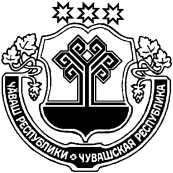 О признании утратившими силу некоторых постановлений администрации Нижнекумашкинского сельского поселения Шумерлинского района В соответствии со ст.7 Федерального закона от 16.12.2019 № 432-ФЗ "О внесении изменений в отдельные законодательные акты Российской Федерации в целях совершенствования законодательства Российской Федерации о противодействии коррупции"администрация Нижнекумашкинского сельского поселения Шумерлинского района  п о с т а н о в л я е т: Признать утратившими силу постановления администрации Нижнекумашкинского сельского поселения Шумерлинского района - от 28.07.2017 № 58 «Об утверждении Порядка получения муниципальными служащими, замещающими должности муниципальной службы в администрации Нижнекумашкинского сельского поселения Шумерлинского района, разрешения представителя нанимателя (работодателя) на участие на безвозмездной основе в управлении общественной организацией (кроме политической партии), жилищным, жилищно-строительным, гаражным кооперативами, товариществом собственников недвижимости в качестве единоличного исполнительного органа или вхождение в состав их коллегиальных органов управления»;- от 14.06.2019 г. №  56 «О внесении  изменений в постановление администрации Нижнекумашкинсмкого сельского поселения от 28.07.2017   № 58 «Об утверждении Порядка получения муниципальными служащими, замещающими должности муниципальной службы в администрации Нижнекумашкинского сельского поселения Шумерлинского района Чувашской Республики, разрешения представителя нанимателя (работодателя) на участие на безвозмездной основе в управлении общественной организацией (кроме политической партии), жилищным, жилищно-строительным, гаражным кооперативами, садоводческим, огородническим, дачным потребительским кооперативами, товариществом собственников недвижимости в качестве единоличного исполнительного органа или вхождение в состав их коллегиальных органов управления»»Настоящее постановление вступает в силу после его официального опубликования в печатном издании «Вестник Нижнекумашкинского сельского поселения Шумерлинского района» и подлежит размещению на официальном сайте Нижнекумашкинского сельского поселения Шумерлинского района в сети Интернет.Глава Нижнекумашкинского сельского поселения Шумерлинского района  					                               В.В. Губанова                              ЧĂВАШ  РЕСПУБЛИКИЧУВАШСКАЯ РЕСПУБЛИКА ÇĚМĚРЛЕ РАЙОНĚНАНАТ КĂМАША ЯЛ ПОСЕЛЕНИЙĚН АДМИНИСТРАЦИЙĚ  ЙЫШĂНУ14.08.2020  г.    56  №Анат Кăмаша салиАДМИНИСТРАЦИЯ    НИЖНЕКУМАШКИНСКОГО   СЕЛЬСКОГО ПОСЕЛЕНИЯНИЖНЕКУМАШКИНСКОГО СЕЛЬСКОГО ПОСЕЛЕНИЯ ШУМЕРЛИНСКОГО РАЙОНА ПОСТАНОВЛЕНИЕ14.08.2020 г.  №  56    село Нижняя Кумашка